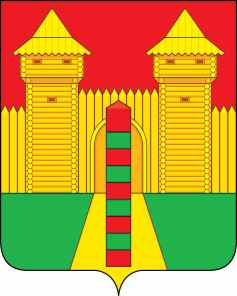 АДМИНИСТРАЦИЯ  МУНИЦИПАЛЬНОГО  ОБРАЗОВАНИЯ «ШУМЯЧСКИЙ   РАЙОН» СМОЛЕНСКОЙ  ОБЛАСТИП О С Т А Н О В Л Е Н И Еот   05.07.2022г.    № 345        п. Шумячи	В соответствии с Земельным кодексом Российской Федерации, на основании заявления заявителя от 01.07.2022 года 	Администрация муниципального образования «Шумячский район» Смоленской областиП О С Т А Н О В Л Я Е Т:1. Внести в постановление Шумячского поселкового Совета от 01 апреля 1992 года №4 «О предоставлении земель в частную собственность граждан» следующие изменения:в пункте 1. позицию:изложить в следующей редакции:2. Настоящее постановление вступает в силу со дня его подписания.О внесении изменений в постановление Шумячского поселкового Совета от 01 апреля 1992 года №4 «О предоставлении земель в частную собственность граждан»«11. Корыткина (Фомина) Зоя Николаевнад.7-общая площадь участка – 754,в том числе: огород – 446, плод-яг. – 75, постройки - 233»«11. Фомина Зоя Николаевнад.5-предоставить земельный участок для личного подсобного хозяйства площадью 754 кв. м., кадастровый номер 67:24:0190223:23 по адресу: Российская Федерация, Смоленская область, Шумячский район, Шумячское городское поселение, п. Шумячи, переулок Коммунальный, земельный участок №5».  Глава муниципального образования«Шумячский район» Смоленской области  А.Н. Васильев